ASARUDDEEN 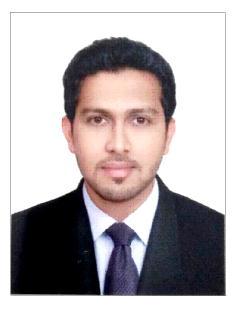 Dubai, UAEEMAIL : asaruddeen.380019@2freemail.com OBJECTIVELooking forward for a challenging and competitive career in any Industry leading to professional exposure with the organization, where my skills, talents and experience would be explored and utilized for mutual benefits.EDUCATIONAL & PROFESSIONAL CREDENTIALSDiploma in Computerized Financial AccountingYear of completion : 2005  Specialisation : (Tally , Peach tree, DAC easy, Ex-next generation)Bachelor of Commerce (B.Com)Year of completion : 2005  School/University : University of Calicut, India.WORK EXPERIENCEA dynamic young professional with over 10 years of rich and extensive experience in Accounts (Accounts Payable, Accounts Receivable, VAT Calculation, Preparation of invoices posting, Bank Reconciliation, Payroll, Cash Handling)Worked as Senior Accountant at Al Hashar Tourism & Travels LLC(Muscat, Oman)for2years 8months from Jan 2015 to Aug 2017Roles and Responsibilities:Submission of Invoice & SOA,Chasing outstanding customer accounts.Monitor LCC portal balance regular basis and update accordingly.Handling & Managing All Bank Payments, Receipts & Reconciliation.Receive payment by cash, Cheque, credit cards & i–Bank.Being Responsible for Reconciliation (BSP, Budget airlines, Suppliers & Bank statement).Making credit sales aging report and ensure the payment collection at the right time or not.Handling credit approval applications, guarantee cheques& Bank guarantee.Dealing with airlines for claiming Airline Debit Memo (ADM), Airline group advance and Refund Application (RA).Warm and effective communication with clients and co-workers.Work with external auditors to ensure proper accounting controls.Analyze financial statements and be able to explain variances.Worked as Chief Accountant at Akbar Travels of India Pvt Ltd. (Patna Branch, India)fromMay 2014 to Jan 2015Roles and Responsibilities:Handling & Managing All Bank Payments, Receipts & ReconciliationManaging All Cash Payments and Receipts.Being Responsible for Reconciliation (BSP, supplier.& bank statement)Debtors & Creditors Analysis.Handling Service Tax, TDS and make payment without fine.Disbursement of Petty Cash vouchers as per the requirements.Chasing outstanding customer accounts.Handling payroll.Cost controlling of branch.Making credit sales analysis report and ensure the payment collection at the right time or not.Making agreement with client for credit sales and setting credit limit.Worked as Chief Accountant at Akbar Travels of India Pvt Ltd. (IGI Airport Branch, NewDelhi, India) for1year 2monthsfromMarch 2013toMay 2014Roles and Responsibilities:Handling direct customer.Cost control of the branch. Ensure branch profitability.Handling branch service tax and make payment without fine.Responsible for all the statutory payment.Making DSR (Daily Sales Report) to forward Airport authority.Ensure books and physical cash tally on daily basis from cashier.Receive payment by Cash, Cheque, Credit Cards & i – Bank(NEFT,RTGS)Well knowledge in i-banking and bank reconciliation.Being Responsible for Reconciliation (Credit Card A/C, Supplier & Bank Statement)Handling Payroll.Maintaining staff punching report.Ability to handle large volumes of invoices.Worked as Sr. Accounts Executive at Akbar Online Booking Company Pvt Ltd. (New Delhi,India) for1years 3monthsfromJan 2012toMarch 2013Roles and Responsibilities:Handling portal recharge.Credit recharge analysis report and ensure the payment collection within the credit period.Making Sales executive conveyance reconciliation.Sort out customer queries about online portal, related with accounts.Receive payment by cash, Cheque, credit cards & i–Bank (NEFT,RTGS).Ensure books and physical cash tally on daily basisBank dealings, invoice handling, general payment handling & journal voucher handling.Well knowledge in i- banking and bank reconciliation.Being Responsible for Reconciliation (client, supplier & bank statement)Handling Payroll.Worked as Accounts Executive P.S.R atAkbar Travels of India Pvt Ltd.( Jaipur Branch,Rajasthan, India) for3years 10monthsfromMarch 2008toJan 2012Roles and Responsibilities:Being Responsible for Reconciliation (client, supplier. ,BSP & bank statement)Making and follow up RA (Refund Application).Making Ticket profitability report and ensure commission not paid more than received.Handling ADM (Airline Debit Memo), ACM (Airline Credit Memo),Making IATA payment to BSP.Checking new rules of airlines through BSP Link.To check and make report of Tour Code from PSR and claim airline incentive through BSP.Ability to handle large volumes of invoices.Worked as Accounts & Front office Manager at Hotel Happy land.(Mumbai, India) for 1years 9months from June 2006 to March 2008Roles and Responsibilities:Book Keeping and general accounting activity.Dealing with bank related transactions.Cash handling.Handling front office.COMPUTER SKILLSKnowledge in GDS (ABACUS, GALILEO & AMADEUS)Exel-502(Dos) , IBOSS (Integrated Business Operations Support System), FIESTATally , Peach tree,DACeasy,Ex-next generation.Proficiency in MS Office,MS Excel and Internet applications.PERSONAL SKILLSConfidence in handling Foreign money.Knowledge in preparation of VAT returns .Leadership and addressing qualities.Excellent in collaboration with team members.Having critical thinking and problem-solving abilities.Comfortable in a fast-paced environment.Able to quickly learn and master skills.Confidence in handling accounts up to finalization.PERSONAL PROFILENationalityDate Of BirthSexMarital StatusLanguages KnownReferenceIndian01/06/1985MaleMarriedEnglish, Hindi and Malayalam (Fluent) , Arabic (Basic)(Can be provided upon request)DECLARATIONI hereby declare that the above-mentioned information is true up to my knowledge and I bear the responsibility for the correctness of the above-mentioned particulars.ASARUDDEEN 